张程姓名张程性别男照片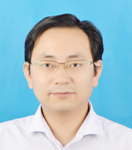 学历研究生学位硕士照片院系城市建设与交通学院城市建设与交通学院专业技术职务及专家称谓副教授邮箱316363670@qq.com316363670@qq.com316363670@qq.com316363670@qq.com主要研究领域及方向建筑设计及其理论、建筑历史与保护、建筑节能设计建筑设计及其理论、建筑历史与保护、建筑节能设计建筑设计及其理论、建筑历史与保护、建筑节能设计建筑设计及其理论、建筑历史与保护、建筑节能设计个人简历1998年09月- 2003年07月：安徽建筑大学建筑学专业，本科，学士；2003年09月- 2006年06月：合肥工业大学建筑设计及其理论专业，研究生，硕士；2016年09月- 至今：中国科学技术大学科学技术史专业，在职攻读博士学位；2006年06月- 至今：合肥学院，从事教学、科研工作。曾任建筑学教研室副主任、主任。1998年09月- 2003年07月：安徽建筑大学建筑学专业，本科，学士；2003年09月- 2006年06月：合肥工业大学建筑设计及其理论专业，研究生，硕士；2016年09月- 至今：中国科学技术大学科学技术史专业，在职攻读博士学位；2006年06月- 至今：合肥学院，从事教学、科研工作。曾任建筑学教研室副主任、主任。1998年09月- 2003年07月：安徽建筑大学建筑学专业，本科，学士；2003年09月- 2006年06月：合肥工业大学建筑设计及其理论专业，研究生，硕士；2016年09月- 至今：中国科学技术大学科学技术史专业，在职攻读博士学位；2006年06月- 至今：合肥学院，从事教学、科研工作。曾任建筑学教研室副主任、主任。1998年09月- 2003年07月：安徽建筑大学建筑学专业，本科，学士；2003年09月- 2006年06月：合肥工业大学建筑设计及其理论专业，研究生，硕士；2016年09月- 至今：中国科学技术大学科学技术史专业，在职攻读博士学位；2006年06月- 至今：合肥学院，从事教学、科研工作。曾任建筑学教研室副主任、主任。近五年主要科研项目1.主持“凤阳明中都城水系研究项目”，教育部人文社会科学研究项目，2019-2021.2.主持“安徽地区建筑外围护结构遮阳策略研究”，安徽省教育厅高校自然科学研究重点项目，2016-2017.3.参与“环巢湖地区绿色节能型人居环境建设应用研究”，安徽省教育厅高校自然科学研究重点项目，2017-2018.4.参与“徽州传统民居生态可持续发展研究”，安徽省教育厅高校自然科学研究一般项目，2015-2016.1.主持“凤阳明中都城水系研究项目”，教育部人文社会科学研究项目，2019-2021.2.主持“安徽地区建筑外围护结构遮阳策略研究”，安徽省教育厅高校自然科学研究重点项目，2016-2017.3.参与“环巢湖地区绿色节能型人居环境建设应用研究”，安徽省教育厅高校自然科学研究重点项目，2017-2018.4.参与“徽州传统民居生态可持续发展研究”，安徽省教育厅高校自然科学研究一般项目，2015-2016.1.主持“凤阳明中都城水系研究项目”，教育部人文社会科学研究项目，2019-2021.2.主持“安徽地区建筑外围护结构遮阳策略研究”，安徽省教育厅高校自然科学研究重点项目，2016-2017.3.参与“环巢湖地区绿色节能型人居环境建设应用研究”，安徽省教育厅高校自然科学研究重点项目，2017-2018.4.参与“徽州传统民居生态可持续发展研究”，安徽省教育厅高校自然科学研究一般项目，2015-2016.1.主持“凤阳明中都城水系研究项目”，教育部人文社会科学研究项目，2019-2021.2.主持“安徽地区建筑外围护结构遮阳策略研究”，安徽省教育厅高校自然科学研究重点项目，2016-2017.3.参与“环巢湖地区绿色节能型人居环境建设应用研究”，安徽省教育厅高校自然科学研究重点项目，2017-2018.4.参与“徽州传统民居生态可持续发展研究”，安徽省教育厅高校自然科学研究一般项目，2015-2016.主要成果（论文、著作、专利等）1.张程. 安徽地区建筑遮阳设计分析，安徽建筑大学学报，2016年第24卷第5期。2.张程，陶峰，丁娜，余国栋. 应用型本科院校建筑学专业模块化改革的思考——以合肥学院为例，赤峰学院学报，2016年第32卷第3期。3.张程，黄惟，郑新风.太阳能热水系统与高层住宅建筑一体化设计实例解析——以“景城御琴湾”小区为例，华中建筑，2010年第4期。4. Cheng Zhang. Research on Building Shading in Anhui Area of China.International Journal of Earth Sciences and Engineering,2016,09(01):391-397.5. Cheng Zhang. The Integrated Design of Solar Water Heating System for High-rise Housing.International Journal of Earth Sciences and Engineering,2015,08(04):85-88.6.建筑CAD [M], 副主编，西南交通大学出版社，2014.07.1.张程. 安徽地区建筑遮阳设计分析，安徽建筑大学学报，2016年第24卷第5期。2.张程，陶峰，丁娜，余国栋. 应用型本科院校建筑学专业模块化改革的思考——以合肥学院为例，赤峰学院学报，2016年第32卷第3期。3.张程，黄惟，郑新风.太阳能热水系统与高层住宅建筑一体化设计实例解析——以“景城御琴湾”小区为例，华中建筑，2010年第4期。4. Cheng Zhang. Research on Building Shading in Anhui Area of China.International Journal of Earth Sciences and Engineering,2016,09(01):391-397.5. Cheng Zhang. The Integrated Design of Solar Water Heating System for High-rise Housing.International Journal of Earth Sciences and Engineering,2015,08(04):85-88.6.建筑CAD [M], 副主编，西南交通大学出版社，2014.07.1.张程. 安徽地区建筑遮阳设计分析，安徽建筑大学学报，2016年第24卷第5期。2.张程，陶峰，丁娜，余国栋. 应用型本科院校建筑学专业模块化改革的思考——以合肥学院为例，赤峰学院学报，2016年第32卷第3期。3.张程，黄惟，郑新风.太阳能热水系统与高层住宅建筑一体化设计实例解析——以“景城御琴湾”小区为例，华中建筑，2010年第4期。4. Cheng Zhang. Research on Building Shading in Anhui Area of China.International Journal of Earth Sciences and Engineering,2016,09(01):391-397.5. Cheng Zhang. The Integrated Design of Solar Water Heating System for High-rise Housing.International Journal of Earth Sciences and Engineering,2015,08(04):85-88.6.建筑CAD [M], 副主编，西南交通大学出版社，2014.07.1.张程. 安徽地区建筑遮阳设计分析，安徽建筑大学学报，2016年第24卷第5期。2.张程，陶峰，丁娜，余国栋. 应用型本科院校建筑学专业模块化改革的思考——以合肥学院为例，赤峰学院学报，2016年第32卷第3期。3.张程，黄惟，郑新风.太阳能热水系统与高层住宅建筑一体化设计实例解析——以“景城御琴湾”小区为例，华中建筑，2010年第4期。4. Cheng Zhang. Research on Building Shading in Anhui Area of China.International Journal of Earth Sciences and Engineering,2016,09(01):391-397.5. Cheng Zhang. The Integrated Design of Solar Water Heating System for High-rise Housing.International Journal of Earth Sciences and Engineering,2015,08(04):85-88.6.建筑CAD [M], 副主编，西南交通大学出版社，2014.07.获奖情况